РОССИЙСКАЯ ФЕДЕРАЦИЯКраснодарский крайМуниципальное дошкольное образовательное бюджетное учреждение детский сад комбинированного вида № 34 . Сочи, ул. Клубничная, 30_____________________________________________________________________________ПриказОт 17.10.2018                                                                             № 128На основании заявления родителей, положения "О порядке приема, учета обучающихся, воспитанников дошкольного образования" приказываю:Отчислить с 17.10.20181.1 из ГКП «В»Зачислить с 17.10.2018в 1 младшую группув среднюю группу «Г»Макаровой Ю.В. внести персональные данные обучающегося, воспитанника в электронную базу.Толстик К.В. разместить приказ  на сайте МДОУ детский сад комбинированного вида №34.Контроль за исполнением приказа оставляю за собой.Заведующая МДОУ детский сад                              комбинированного вида №34                                                                 Э.Н. Петросян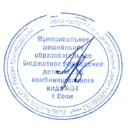 №
Ф.И. ребенка1Лунева Ангелина Степановна№
Ф.И. ребенка1Ариськина Василиса Дмитриевна№
Ф.И. ребенка1Едик Артем Андреевич